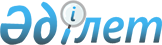 Кеген ауданы бойынша мектепке дейінгі тәрбие мен оқытуға мемлекеттік білім беру тапсырысын, жан басына шаққандағы қаржыландыру және ата-ананың ақы төлеу мөлшерін бекіту туралы
					
			Күшін жойған
			
			
		
					Алматы облысы Кеген ауданы әкімдігінің 2019 жылғы 2 қыркүйектегі № 166 қаулысы. Алматы облысы Әділет департаментінде 2019 жылы 3 қыркүйекте № 5226 болып тіркелді. Күші жойылды - Алматы облысы Кеген ауданы әкімдігінің 2022 жылғы 1 сәуірдегі № 48 қаулысымен
      Ескерту. Күші жойылды - Алматы облысы Кеген ауданы әкімдігінің 01.04.2022 № 48 қаулысымен (алғашқы ресми жарияланған күнінен бастап қолданысқа енгізіледі).
      "Білім туралы" 2007 жылғы 27 шілдедегі Қазақстан Республикасы Заңының 6-бабының 4-тармағының 8-1) тармақшасына сәйкес, Кеген ауданының әкімдігі ҚАУЛЫ ЕТЕДІ:
      1. Кеген ауданы бойынша мектепке дейінгі тәрбие мен оқытуға мемлекеттік білім беру тапсырысын, ата-ана төлемақысының мөлшері осы қаулының қосымшасына сәйкес бекітілсін. 
      2. Осы қаулының орындалуын бақылау аудан әкімінің орынбасары Қабылбеков Кеңес Күнесбаевичке жүктелсін.
      3. Осы қаулы әділет органдарында мемлекеттік тіркелген күннен бастап күшіне енеді және алғашқы ресми жарияланған күнінен кейін күнтізбелік он күн өткен соң қолданысқа енгізіледі. Кеген ауданы бойынша мектепке дейінгі тәрбие мен оқытуға мемлекеттік білім беру тапсырысы, ата-ана төлемақысының мөлшері
					© 2012. Қазақстан Республикасы Әділет министрлігінің «Қазақстан Республикасының Заңнама және құқықтық ақпарат институты» ШЖҚ РМК
				
      Аудан әкімі 

Т. Байедилов
Кеген ауданы әкімдігінің 2019 жылғы "___" ______________ "Кеген ауданы бойынша мектепке дейінгі тәрбие мен оқытуға мемлекеттік білім беру тапсырысын, ата-ана төлемақысының мөлшерін бекіту туралы" № ______ қаулысына қосымша
№
Мектепке дейінгі тәрбие мен оқыту ұйымдарының атауы
Мектепке дейінгі тәрбие мен оқыту ұйымдарындағы тәрбиеленушілер саны
Мектепке дейінгі тәрбие мен оқыту ұйымдарындағы ата-ананың бір айдағы төлемақы мөлшері (теңге)
Мектепке дейінгі тәрбие мен оқыту ұйымдарындағы ата-ананың бір айдағы төлемақы мөлшері (теңге)
№
Мектепке дейінгі тәрбие мен оқыту ұйымдарының атауы
Мектепке дейінгі тәрбие мен оқыту ұйымдарындағы тәрбиеленушілер саны
3 жасқа дейін
3 жастан 7 жасқа дейін
1
Кеген ауданының "Кеген ауылдық округі әкімінің аппараты" мемлекеттік мекемесінің "Балауса" бөбекжай-балалар бақшасы мемлекеттік коммуналдық қазыналық кәсіпорны
280
7000
7400
2
Кеген ауданының "Кеген ауылдық округі әкімінің аппараты" мемлекеттік мекемесінің "Балбөбек" бөбекжай-балалар бақшасы мемлекеттік коммуналдық қазыналық кәсіпорны
50
6600
7000
3
Кеген ауданының "Жалаңаш ауылдық округі әкімінің аппараты" мемлекеттік мекемесінің "Балдаурен" бөбекжай-балалар бақшасы мемлекеттік коммуналдық қазыналық кәсіпорны
50
5600
6000
4
"Кәусар-Інжу балабақшасы" жауапкершілігі шектеулі серіктестігі 
50
7000
 7000
5
"Ратай Сакенқызы атындағы Акжелкен бөбек-жәй балабақшасы" жауапкершілігі шектеулі серіктестігі
25
6000
6
"Кеген ауданының білім бөлімі" мемлекеттік мекемесінің "Айтжан Түркебаев атындағы орта мектебі мектепке дейінгі шағын орталығымен" коммуналдық мемлекеттік мекемесі
25
6000
7
"Кеген ауданының білім бөлімі" мемлекеттік мекемесінің "Әужан Ниязбеков атындағы негізгі мектебі мектепке дейінгі шағын орталығымен" коммуналдық мемлекеттік мекемесі
20
6000
8
"Кеген ауданының білім бөлімі" мемлекеттік мекемесінің "Ұзақ Бағаев атындағы орта мектебі мектепке дейінгі шағын орталығымен және Алғабас бастауыш мектебімен" коммуналдық мемлекеттік мекемесі
40
6000
9
"Кеген ауданының білім бөлімі" мемлекеттік мекемесінің "Қарқара орта мектебі мектепке дейінгі шағын орталығымен және Ереуіл бастауыш мектебімен" коммуналдық мемлекеттік мекемесі
45
6000
10
"Кеген ауданының білім бөлімі" мемлекеттік мекемесінің "Іңкәрбек Жұмағұлов атындағы орта мектебі мектепке дейінгі шағын орталығымен және Көкпияз бастауыш мектебімен" коммуналдық мемлекеттік мекемесі
25
6000
11
"Кеген ауданының білім бөлімі" мемлекеттік мекемесінің "Майлы Орманов атындағы орта мектеп мектепке дейінгі шағын орталығымен" коммуналдық мемлекеттік мекемесі
20
6000
12
"Кеген ауданының білім бөлімі" мемлекеттік мекемесінің "Қарабұлақ орта мектебі мектепке дейінгі шағын орталығымен" коммуналдық мемлекеттік мекемесі
20
6000
13
Кеген ауданының білім бөлімі" мемлекеттік мекемесінің "Бестөбе орта мектебі мектепке дейінгі шағын орталығымен" коммуналдық мемлекеттік мекемесі
25
6000
14
""Нұр-Ару" бөбек-жәй балабақшасы" жауапкершілігі шектеулі серіктестігі
25
6000
15
"Хасан" бөбек-жәй балабақшасы" жауапкершілігі шектеулі серіктестігі
25
6000
16
"НҰР-Балапан" бөбек-жәй балабақшасы" жауапкершілігі шектеулі серіктестігі 
30
7000